Enner Glynn School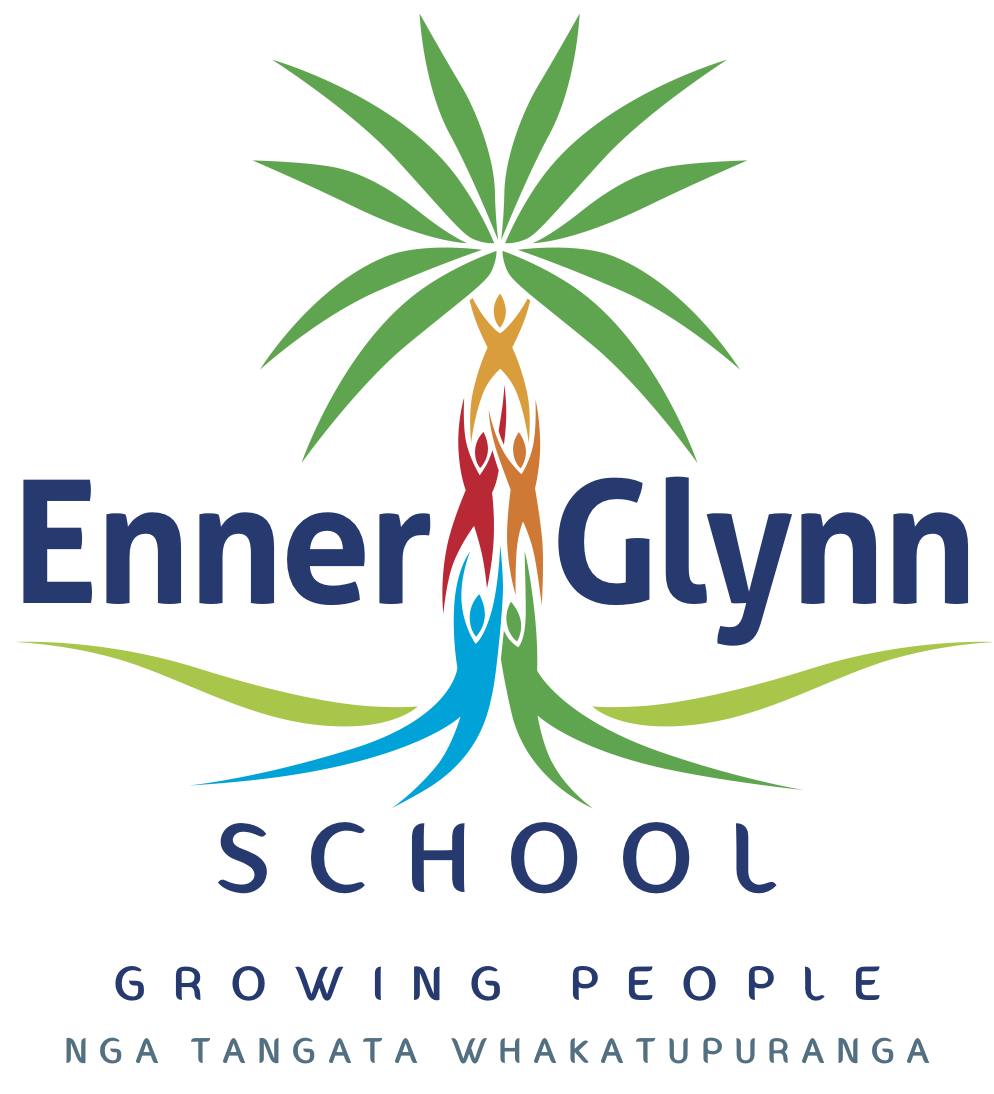 Writing Competition 2018 Entry FormName:							Year Level: 		Title of Story:								Number of pages:				Class:		Circle the picture you used as inspiration:DogLandscapeFlying suitcasePlease put your name and page number at the bottom of each page. Staple your pages together.The story must be your own (not copied) and must be written by you only.Your entry can include your plan, draft and published work.  So we can see your editing and recrafting!Declaration:This story is my own and I have done all the editing and publishing by myself.Signed:  						